 «12» май  2020 й.                    	               № 37                                            «12» мая 2020 г.Об утверждении положения о старостах населенных пунктов   сельского поселения Тактагуловский сельсовет муниципального района Тактагуловский район Республики БашкортостанРуководствуясь  статьей 27 Федерального закона  «Об общих принципах организации местного самоуправления в Российской Федерации» от 06 октября 2003 года № 131-ФЗ,  законом Республики Башкортостан от 10 июля 2019 г. №122-3 «О старостах сельских населенных пунктов в Республике Башкортостан»  и    Уставом сельского поселения Тактагуловский сельсовет муниципального района Тактагуловский район Республики Башкортостан. Совет сельского поселения Тактагуловский сельсовет муниципального района Тактагуловский район Республики БашкортостанРЕШИЛ:        1.Утвердить Положение о старостах населенных пунктов сельского поселения Тактагуловский сельсовет муниципального района Тактагуловский район Республики Башкортостан (далее Положение) согласно приложению.       2.Поручить Администрации сельского поселения оказать необходимое содействие  населению сельсовета в их  участии и  осуществлении  ими местного самоуправления через общественный институт старост.       3. Контроль за ходом выполнения  настоящего решения возложить  на постоянную комиссию по социальным вопросам и законности.Глава сельского поселенияТактагуловский сельсоветмуниципального районаТактагуловский район Республики Башкортостан                                          Л.М. АхуноваПриложениек решению Совета сельского поселения Тактагуловский сельсоветмуниципального районаТактагуловский районРеспублики Башкортостанот «12» мая 2020 года  №37ПОЛОЖЕНИЕ О СТАРОСТАХ НАСЕЛЕННЫХ ПУНКТОВСЕЛЬСКОГО ПОСЕЛЕНИЯ ТАКТАГУЛОВСКИЙ СЕЛЬСОВЕТ МУНИЦИПАЛЬНОГО РАЙОНА ТАКТАГУЛОВСКИЙ РАЙОН РЕСПУБЛИКИ БАШКОРТОСТАН1. Общие положения1.1. Настоящее Положение основывается на Федеральном законе от 06.10.2003 года № 131-ФЗ «Об общих принципах организации местного самоуправления в Российской Федерации», Законе Республики Башкортостан от 18.03.2005 года № 162-з «О местном самоуправлении в Республике Башкортостан», Законе Республики Башкортостан от 10 июля 2019 г. №122-3 «О старостах сельских населенных пунктов в Республике Башкортостан», Уставе сельского поселения Тактагуловский сельсовет муниципального района Тактагуловский район Республики Башкортостан (далее – сельское поселение).1.2. Настоящее Положение определяет правовое положение старосты на территории населенных пунктов  сельского поселения, в ходе организации взаимодействия органов местного самоуправления и жителей населенных пунктов при решении вопросов местного значения.1.3. Староста в своей деятельности руководствуется Конституцией Российской Федерации, законами и иными нормативно - правовыми актами Российской Федерации, Республики Башкортостан, органов местного самоуправления и настоящим Положением.2. Порядок назначения и сроки полномочий старост.2. 1.	Староста сельского населенного пункта назначается представительным органом сельского поселения,  в состав которого входит данный сельский населенный пункт, по представлению схода граждан сельского населенного пункта из числа лиц, проживающих на территории данного сельского населенного пункта и обладающих активным избирательным правом.2.2.	Староста сельского населенного пункта не является лицом, замещающим государственную должность, должность государственной гражданской службы, муниципальную должность или должность муниципальной службы, не может состоять в трудовых отношениях и иных непосредственно связанных с ними отношениях с органами местного самоуправления.2.3.	Старостой сельского населенного пункта не может быть лицо:1)	замещающее государственную должность, должность государственной гражданской службы, муниципальную должность или должность муниципальной службы;2)	признанное судом недееспособным или ограниченно дееспособным;3)	имеющее непогашенную или неснятую судимость.2.4. 	Срок полномочий старосты  составляет 4 (четыре) года.2.5.  Полномочия старосты прекращаются досрочно по решению представительного органа сельского поселения, в состав которого входит данный сельский населенный пункт, по представлению схода граждан сельского населенного пункта, а также в случаях установленных федеральным законом и законом Республики Башкортостан.3. Полномочия старосты3.1. Староста для решения возложенных на него задач:1)	взаимодействует с органами местного	самоуправления, муниципальными предприятиями и учреждениями, иными организациями по вопросам решения вопросов местного значения в сельском населенном пункте;2) взаимодействует с населением, в том числе посредством участия в сходах, собраниях, конференциях граждан, направляет по результатам таких мероприятий обращения и предложения, в том числе оформленные в виде проектов муниципальных правовых актов, подлежащие обязательному рассмотрению органами местного самоуправления;3) информирует жителей сельского населенного пункта по вопросам организации и осуществления местного самоуправления, а также содействует в доведении до их сведения иной информации, полученной от органов местного самоуправления;4) содействует органам местного самоуправления в организации и проведении публичных слушаний, общественных обсуждений, сходов, собраний, иных форм непосредственного осуществления населением местного самоуправления и участия населения в осуществлении местного самоуправления, в обнародовании их результатов в сельском населенном пункте;5) содействует органам местного самоуправления в осуществлении мероприятий, направленных на реализацию местных инициатив, целевых программ, тематических проектов, в проведении социально-значимых конкурсов и акций.6) содействует органам местного самоуправления и органам государственной власти в вопросах организации и проведения избирательных кампаний и референдумов, проводимых на территории сельского населенного пункта;7) осуществляет информационное взаимодействие с органами местного самоуправления и населением сельского населенного пункта по вопросам обеспечения защиты граждан от чрезвычайных ситуаций, осуществления мероприятий по обеспечению первичных мер пожарной безопасности;8) осуществляет иные полномочия и права, предусмотренные уставом муниципального образования и (или) нормативным правовым актом представительного органа муниципального образования, в соответствии с федеральными законами и законами Республики Башкортостан.3.2. Староста не вправе использовать свой статус для деятельности, не связанной с осуществлением своих полномочий.4. Гарантии деятельности старосты4.1. 	Староста исполняет свои полномочия на неоплачиваемой основе.4.2.	В сельском поселении старосте предоставляются следующие гарантии его деятельности:-	получение копий муниципальных правовых актов, принятых органами местного самоуправления сельского поселения, а также документов, других информационных и справочных материалов по вопросам, отнесенным к полномочиям старосты, от органов местного самоуправления сельского поселения;-	получение консультаций специалистов органов местного самоуправления сельского поселения по вопросам, связанным с осуществлением старостой своих полномочий;-	прием в первоочередном порядке должностными лицами органов местного самоуправления по вопросам, связанным с осуществлением старостой своих полномочий.В здании администрации сельского поселения (ином помещении) при возможности старосте предоставляется рабочее место, средства связи, компьютерная, копировально-множительная техника для осуществления им своих полномочий.4.3.	За активную деятельность и достигнутые результаты в работе на основании Постановления Главы сельского поселения Тактагуловский сельсовет муниципального района Тактагуловский район Республики Башкортостан старостам применяются  меры морального  и материального стимулирования  (в виде благодарности, награждения почетной грамотой, благодарственным письмом, выплаты денежной премии) за счет средств  бюджета сельского поселения.4.4.	Староста ежегодно информирует жителей сельского населенного пункта о своей деятельности. Информация о деятельности старосты представляется на сходе граждан и размещается на информационном стенде в здании администрации сельского поселения.4.5.	Староста имеет удостоверение, которым пользуется в течение срока своих полномочий.Удостоверение выдается главой сельского поселения. Выдача удостоверения старосте производится под роспись в журнале учета и выдачи удостоверений и старост населенных пунктов сельского поселения.Староста обязан обеспечить сохранность удостоверения. В случае его  утери (порчи) староста подает на имя главы сельского поселения письменное заявление о выдаче нового удостоверения, в котором указывает причину утери (порчи). Новое удостоверение выдается в течение одного месяца со дня подачи старостой заявления.По истечении срока полномочий старосты удостоверение считается недействительным и остается у старосты.При досрочном прекращении полномочий старосты удостоверение подлежит возврату.В случае смерти старосты удостоверение передается на хранение членам его семьи.Удостоверение старосты изготавливается согласно форме и описанию, определенным приложением к настоящему Положению.5. Организация деятельности старосты5.1. Работа старосты ведется на общественных началах. Координацию деятельности  старосты осуществляет  глава сельского поселения. 5.2. Администрация сельского поселения ведет учет анкетных данных старост населенных пунктов.5.3. Староста может включаться в состав общественных комиссий, образуемых при Администрации сельского поселения.5.4. Администрация сельского поселения выдает старосте документ, удостоверяющий его полномочия, также по усмотрению администрации сельского поселения могут вводиться другие отличительные знаки для старост.5.5. На доме, где проживает староста, может устанавливаться специальная вывеска, обозначающая его место проживания.6. Переходные положения6.1. Настоящее Положение вступает в силу со дня его официального обнародования.Приложениек Положению о старостах населенных пунктов сельского поселения Тактагуловский сельсовет муниципального района Тактагуловский район Республики БашкортостанФОРМА И ОПИСАНИЕ УДОСТОВЕРЕНИЯ СТАРОСТЫ СЕЛЬСКОГО НАСЕЛЕННОГО ПУНКТА1.	Удостоверение старосты сельского населенного пункта (далее соответственно - староста, сельский населенный пункт) представляет собой книжечку в обложке из кожзаменителя темно-вишневого цвета (размером 90,00 мм х 60,00 мм).На лицевой стороне обложки удостоверения старосты размещаются тисненые золотым цветом герб Республики Башкортостан и надпись «Староста сельского поселения».Вкладыши внутренней стороны удостоверения старосты (далее - вкладыш удостоверения) имеют белый фон.На левом вкладыше удостоверения:в левой части вверху надпись «муниципальный район Тактагуловский район Республики Башкортостан»ниже слева размещается фотография старосты размером 3x4 см, которая скрепляется печатью Совета сельского поселения.в нижнем правом углу под фотографией напечатаны слова «Действительно по:», дата впечатывается в формате «дд месяц гггг г.»;На правом вкладыше удостоверения:в верхней части напечатаны слова «Сельское поселение Тактагуловский сельсовет»ниже «Удостоверение №__»;ниже в три строки печатается: на первой строке - фамилия, на второй - имя, на третьей - отчество старосты;ниже печатается надпись «является старостой» с указанием на следующей строке категории и наименования соответствующего сельского населенного пункта;в левом нижнем углу печатается наименование должности главы сельского поселения (уполномоченного им лица), имеется место для подписи, фамилии и инициалов главы сельского поселения.Надписи выполняются черным цветом.Башкортостан РеспубликаҺыБакалы районымуниципаль районыныңТоктагол ауыл советыауыл биләмәһе Советы452655, Токтагол ауылыЙэштэр урамы, 9, тел. 2-98-36https://taktagul.rue-mail: Taktagul2008@yandex.ru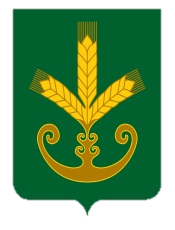 Республика БашкортостанСовет сельского поселенияТактагуловский сельсоветмуниципального районаБакалинский район452655, с. Тактагуловоул. Молодежная, 9, тел. 2-98-36https://taktagul.rue-mail: Taktagul2008@yandex.ruҠАРАРРЕШЕНИЕ